December 6, 2019A-8917498                                     				                                                                A-2015-2473679             KRAIG COOK T/A COOK & COOK TRANSPORTATION 2830 SPRUCE STREETHARRISBURG PA 17109	RE:  A-8917498 – Request for change of name/entity for Kraig Cook t/a Cook & Cook Transportation, to stand in the name of Cook & Cook Transportation LLCTo Whom It May Concern:  	Your request for a change of name has been received and reviewed.  It has been determined that approval shall be granted upon compliance as stated below.YOU ARE ADVISED THAT:	The Certificate of Public Convenience will be changed to stand in the name of Cook & Cook Transportation LLC, upon the filing of a Form E and a Form H or a Cargo Waiver. A copy of a cargo waiver (The cargo waiver form can be found on the PUC’s Website:  http://www.puc.pa.gov/ then select:  Filing&Resources – Online Forms - Motor Carrier Forms, Exemption from PUC Cargo Insurance Regulations.) 	Contact your insurance agent/broker so that the required evidence of insurance will be filed with this Commission containing the name of Cook & Cook Transportation LLC.	Failure to file a Form E and a Form H or a Cargo Waiver containing the change of name within sixty (60) days of the date of this letter will be deemed as dismissal of the request.							Very truly yours,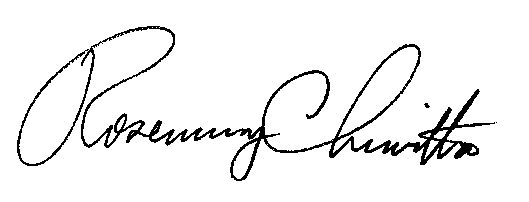 							Rosemary Chiavetta							SecretaryCc: 	  Secretary’s Bureau – FileContact:  Insurance   (717-787-1227) 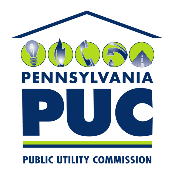  PUBLIC UTILITY COMMISSIONBUREAU OF TRANSPORTATION AND SAFETY400 NORTH STREET, HARRISBURG, PA 17120IN REPLY PLEASE REFER TO OUR FILE